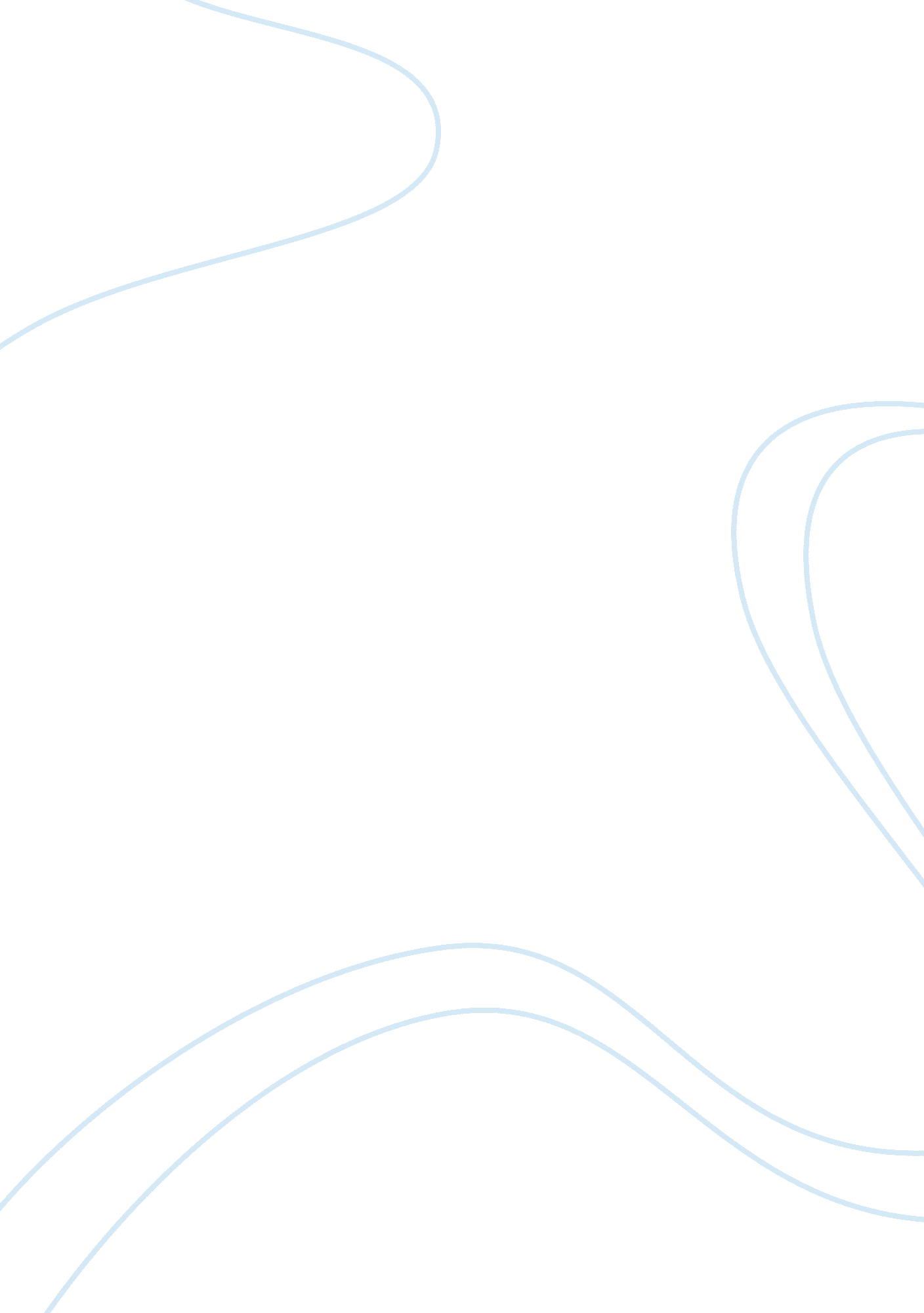 Process analysis on the various types of development patterns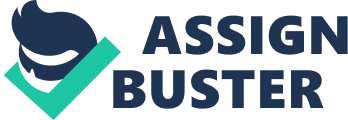 The various types of patterns of development This essay is an example of a process analysis pattern of development in writing. It describes the manner in which I have changed from an individual lacking in knowledge about the writing process to an analytical and critical thinker utilizing a systematic approach to the writing of various materials. Thus, the main focus of this paper is to analyze the process of my experience as a novice writer to one that has been exposed to a variety of patterns of development. 
Initially, the process analysis pattern of development in writing was a new phenomenon to me. I had never heard of many of the different types of patterns of development. Therefore subsequent to the initial introduction to this pattern by the lecturer I decided I needed to obtain additional material in order to enhance my ability to effectively utilize the process analysis. Thus, I searched the internet and other text for more detailed analysis of the process. I then decided to attempt to write a process analysis on my own. 
The assignment to choose a type of pattern of development and write an essay displaying the process analysis has been a challenging but a formative experience. I began to analyze in a systematic manner the necessary steps for the process. This approach was rather trying in the context that I did not exist in a vacuum. William Shakespeare’s allusion to the fact that “ life is a stage and we are the actors” rings true when one considers the plethora of activities from which one must devote one’s time. At one point I became so overwhelmed that I had no other choice but to create a to-do list in order to prioritize my activities. Thus, after the creation of the to-do list and the prioritization of the activities I eventually arrived at the stage when it was time to write. I brainstormed the ideas, created a semantic map and itemized the content of my five paragraphs that were needed for the process analysis essay. I therefore wrote the paragraphs and edited each paragraph for errors in grammar or spelling. 
It was a fulfilling experience because it allowed me to observe in an objective manner the various stages through which my practice of the writing was taking me. I began by having very little knowledge about the writing process. After the initial practice, I discovered that my writing skill was rather mediocre and needed a great deal of improvement. I began therefore to experiment with the different types of patterns of development. I realized that with every attempt augmented by the classroom deliveries I was improving albeit little by little with my writing. 
I therefore was able to relate to the need to write to a particular audience. The audience, the writer and the mode of delivery all had to be in sync with each other in order for the message to be effectively communicated. In addition, my new exposure allowed me to understand that the particular perspective for writing determined the mode of delivery. The writer must bear in mind that whether the perspective is social, historical or cultural the specific audience influenced the mode of delivery. Thus, I continue on my journey in the discovery of my writing self. I have analyzed process analysis papers written by my classmates. I have critiqued and appreciated their choice of type of pattern of development for writing. Indeed I have become a better writer because of the input of both my classmates and the daily presentations of expert writers in their particular field. My experience as a process analysis writer has broadened my view of writing from simply a tool to convey messages to a dynamic and essential need within not only my world of classmates and lecturers but to the wider world of processing and creating for the improvement of whomever we encounter. 